Выпускная квалификационная работа:Принятие наследства и ответственность по долгам наследодателя как его правовое последствие2010ОглавлениеВведение1. Понятие и способы принятия наследства1.1 Сущность принятия наследства1.2 Способы и сроки принятия наследства2. Долги наследодателя и ответственность по ним как последствие принятия наследства2.1 Долги наследодателя в составе наследства2.2 Принципы ответственности по долгам наследодателяЗаключениеБиблиографический списокВведениеАктуальность изучения вопросов принятия наследства связана с тем, что произошедшие в нашем обществе изменения в социально-экономической и политической сфере, утверждение института частной собственности, предопределили развитие законодательства о наследовании.Следует признать, что всегда и во все времена людей интересовали вопросы о юридической судьбе принадлежащей им собственности после их смерти, а также - о получении имущества в наследство. Каждый человек рано или поздно сталкивается с ситуацией, когда ему в силу закона или завещания, необходимо наследовать имущество, т.е. становиться наследником, и единожды – с неизбежностью становиться наследодателем.Наследственное право – одна из сложнейших отраслей российского права. Знание некоторых норм наследственного права, в частности касающихся принятия наследства, способов принятия наследства, сроков принятия наследства помогут Вам избежать многих проблем, а также разрешить проблемы, которые возникли, например, в виду не обращения к нотариусу с заявлением о принятии наследства в установленный законом 6-месячный срок для принятия наследства.Наследственные правоотношения регулируются частью третьей Гражданского кодекса РФ, вступившей в силу 1 марта 2002г., в которую включен раздел «Наследственное право».Право на наследство (право наследования) возникает у наследников независимо от их воли на основании юридических фактов, с которыми связано открытие наследства и фактов, с которыми связано призвание определенных лиц к наследованию либо по завещанию, либо по закону. Субъективное право наследования выражается в возможности принять наследство или отказаться от наследства.Завершением развития наследственного правоотношения является момент, когда наследник становится субъектом тех прав и обязанностей, которые имел наследодатель, что именуется "принятием наследства".Приобретение наследства представляет собой осознанный акт поведения каждого в отдельности наследника, в результате которого наследник замещает наследодателя во всей совокупности имущественных прав и обязанностей, участником которых при жизни был наследодатель.Приобретение наследства выступает как нормативно установленная юридическая процедура. Для приобретения наследства оно должно быть принято наследником. Исключение сделано только для выморочного имущества; для приобретения такого имущества принятия наследства не требуется.Для приобретения наследства наследник должен его принять. Это необходимо понимать не как обязанность наследников, которая лишает их права выбора, а как необходимое условие «замены» наследодателя наследниками. Так как свобода принятия наследства наследниками является принципом наследственного правопреемства.Объект данной работы представляет собой правоотношения, возникающие в связи с принятием наследства.Предмет работы – нормы ГК РФ, регламентирующие порядок,  основания, способы и сроки принятия наследства, а также проблемы реализация указанных институтов в судебной практике.Цель работы – анализ современных теоретических источников о понятии института «принятия наследства», а также анализ норм ГК РФ и судебной практики о принятии наследства.Задачи работы.Дать понятие и общую характеристику института принятия в российском гражданском праве.Проанализировать нормативно - правовое регулирование процедуры принятия наследства.Исследовать нормы ГК РФ о сроках и способах принятия наследства.Рассмотреть и проанализировать правовые аспекты ответственности наследника по долгам наследодателя.Методология работы включает в себя общеправовые методы: исторический метод, формально-юридический метод, метод сравнительного исследования, анализ и синтез законодательства и практики.База источников работы включает в себя современные теоретические  исследования о принятии наследства, комментарии законодательства, публикации правоведов в юридической периодической печати. В связи с этим можно выделить таких авторов как: Антимонов Б.С., Арунов В.Н., Бегичев А.В. , Борисов А.Б., Власов Ю.Н., Горленко С.А., Граве К.А., Гуев А.Н., Лапач В.А., Матинян К.А., Сватеева О.И., Серебровский В. И., Телюкина М.В., Щелокова Е. и др.1. Понятие и способы принятия наследстваСущность принятия наследстваВ пункте 2 статьи 1110 ГК РФ устанавливается, что наследование регулируется ГК РФ и другими законами, а в случаях, предусмотренных законом, - иными нормативными актами.Наследственное право - институт гражданского права. Поэтому основная масса законодательных и иных нормативных актов, регламентирующих наследование, является источниками гражданского права. Вместе с тем отдельные положения о наследовании содержатся в нормах иных отраслей права: финансового, земельного и др.Общими основаниями наследования являются наследование по закону и завещанию. Наследование по завещанию не получило достаточно широкого распространения в нашей стране. Это обстоятельство обусловлено целым рядом причин, среди которых можно выделить правовую безграмотность, нежелание думать о завтрашнем дне, а также причины психологического порядка. Так, некоторые люди считают, что составление завещания приблизит их смерть. Следует отметить, что подобное явление, хотя и в меньшей степени присутствует и в тех странах, которые мы обычно называем развитыми. Завещание составляется на случай смерти и вступает в действие с момента открытия наследства, когда уже нет в живых самого наследодателя. Оно представляет собой выражение воли завещателя, которая непосредственно связана с его личностью. Чтобы обеспечить выражение подлинной воли наследодателя закон требует определенной формы завещания. Завещание направлено на достижение определенных правовых последствий, которые заключаются в переходе имущественных и некоторых неимущественных прав от умершего гражданина к другим лицам. Однако само по себе таких последствий оно породить не может.Необходимо наличие дополнительных юридических фактов: открытие наследства и принятие наследником наследства. Институт "принятие наследства" (традиционный для отечественного наследственного права) не совпадает по своему содержанию с институтом "приобретение наследства". Последний шире по своему содержанию, ибо включает в свой состав как принятие наследства, так и переход в порядке наследования по закону выморочного имущества в собственность Российской Федерации, а также сводится не только к мероприятиям, связанным с собственно принятием наследства, но и охватывает отношения:по отказу от наследства;связанные с отказом от завещательного отказа;по оформлению свидетельства о праве на наследование;по охране наследства, хотя и относящиеся к переходу имущества в порядке наследования, но не возникающие собственно в процессе принятия наследства.Основные положения о приобретении наследства установлены в ст. 1152 ГК РФ. Приобретение наследства - это переход наследственной массы наследодателя к наследнику. Круг наследников, порядок, сроки принятия наследства и состав наследственного имущества определяются законодательством, действующим на день открытия наследства. Необходимым условием приобретения наследства является принятие его наследником, исключение в этом отношении представляет собой переход выморочного имущества в порядке наследования по закону в собственность Российской Федерации.Согласно ст. 1151 ГК РФ выморочным имущество умершего считается в случае, если:отсутствуют наследники как по закону, так и по завещанию;никто из наследников не имеет права наследовать;все наследники отстранены от наследования;никто из наследников не принял наследства;все наследники отказались от наследства и при этом никто из них не указал, что отказывается в пользу другого наследника.Нормы ГК РФ императивно устанавливают, что по общему правилу для приобретения наследства как единого целого, состоящего из вещей, иного имущества, а также имущественных прав и обязанностей, наследство должно быть принято наследником. Иначе говоря, последний должен:а) ясно и однозначно изъявить волю на то, что он приобретет наследство (и в части прав, и в части вещей, и в части обязанностей);б) принять наследство одним из способов, предусмотренных в ст.1153 ГК РФ;в) принять наследство в сроки, установленные законом.Лишь при переходе выморочного имущества в собственность Российской Федерации акта принятия наследства не требуется: считается, что Российская Федерация приобрела наследство в силу ст.1151 ГК РФ. В практике возник вопрос: можно ли говорить о приобретении наследства, о принятии наследства в случаях, когда выморочное имущество передается, например, субъекту Российской Федерации в связи с федеральным законом? Нет, в этом случае происходит не приобретение наследства, а переход права собственности на имущество от одного субъекта (т.е. Российской Федерации) к другому (в данном случае субъекту Российской Федерации). Однако сама Российская Федерация именно приобрела наследство.Характеризуя правила п.2 ст.1152 ГК РФ, нужно учитывать следующее:1) «наследник может принять как наследство в целом, так и его часть. Если наследник принял хотя бы часть наследства, то считается, что он принял все причитающееся ему наследство, из чего бы оно ни состояло (т.е. и права, и обязанности, и вещи, и иное имущество) и где бы оно ни находилось»;2) наследник может быть призван к наследованию одновременно по ряду оснований;а) по завещанию и по закону;б) по завещанию и в порядке наследственной трансмиссии;в) в результате открытия наследства.Принятие наследства представляет собой волевой и осознанный акт наследника по закону или завещанию, в результате которого он замещает наследодателя во всей совокупности имущественных прав и обязанностей, иных имущественных состояний, участником которых при жизни был наследодатель. Принятием наследства обеспечивается достижение результата наследования, т.е. переход к наследникам всей наследственной массы.Принятие наследства является правовым средством, используемым в этом процессе и предназначенным для приобретения наследства, поэтому как правомочие оно входит в состав субъективного наследственного права наследования, а как фактический акт является сделкой, т.е. действием, порождающим правовые последствия.Принятие наследства - это волевой акт, в котором находит свое выражение желание наследника. Он является и может быть только односторонним актом, поскольку представляет собою выражение воли только одного лица - наследника, поэтому не требует участия или согласия других лиц и не обращен к кому-либо конкретно. Однако этот акт влечет за собой ряд правовых последствий в отношении как самого наследника, так и иных лиц (других наследников, кредиторов наследодателя и др.).Принятие наследства - это добровольный акт, поэтому никто не может, не изъявив своего согласия, считаться принявшим наследство. Содержание акта принятия наследства сводится к закрепленной за наследником альтернативной возможности принять наследство или отказаться от него.Принятие как односторонняя сделка является волеизъявлением. Волеизъявление это направлено на приобретение наследства в целом, а не на отдельные имущественные права, принадлежавшие наследодателю.Принятие наследником части наследства означает принятие всего причитающегося ему наследства, в чем бы оно ни заключалось и где бы оно ни находилось (абзац 1 п. 2 ст. 1152 ГК РФ).В силу принятия наследник вступает в права наследодателя и на такое имущество, которое не находится в месте открытия наследства, а может быть, и вообще еще не обнаружено. Наследник, принимающий наследство, тем самым как бы объявляет ко всеобщему сведению, что он желает стать преемником во всем имуществе наследодателя. И если в отдельных случаях наследник фактически ограничивается наличием других наследников, то все же акт принятия наследства имеет в виду все наследственное имущество, а не направлен на те или иные доли этого имущества либо на те или иные отдельные предметы, входящие в его состав. Поэтому принятие наследства недробимо. Если наследник все же изъявит намерение принять только часть наследства, то такое принятие должно рассматриваться как принятие всего наследства.Наследник, принимая наследство, может стать обладателем лишь определенной части наследства, если он окажется не единственным наследником во всем наследстве. В момент принятия наследства наследник выражает намерение принять наследство как согласие с наследованием в той части, какая будет ему причитаться в зависимости от итогов правопреемства, обусловленных обстоятельствами, влияющими на долю участия наследника в наследовании: непринятием кем-то наследства, отказом от наследства, принятием наследства всеми призванными наследниками и др.В абзаце 2 п. 2 ст. 1152 ГК РФ содержится законодательная новелла, что при призвании наследника к наследованию одновременно по нескольким основаниям (по завещанию, закону или в порядке наследственной трансмиссии и т.п.) он может принять наследство, причитающееся ему по одному из этих оснований, по нескольким из них или по всем основаниям.Подобного положения в ранее действовавшем законодательстве не существовало. Однако приведенная формулировка закона однозначно не может быть признана корректной. Уже само по себе введенное указанной нормой понятие множественности оснований наследования противоречит ст. 1111 ГК РФ, которой установлено только два основания наследовании: по завещанию и по закону. Данный перечень является исчерпывающим, никаких иных оснований наследования не существует. Например, не допускается наследование по договору; не может быть учтено при оформлении наследственных прав намерение наследодателя передать наследнику имущество, если последний документ не может быть признан завещанием, и т.п.Подобная конструкция данной нормы нередко приводит к спорам в нотариальной и судебной практике, когда наследник, имеющий право на обязательную долю в наследстве, изъявляет нотариусу желание отказаться от наследования по закону на имущество, оставшееся незавещанным, но при этом принять наследство в порядке ст. 1149 ГК РФ и, таким образом, получить в качестве обязательной доли часть завещанного имущества, полагая, что наследование по закону и наследование обязательной доли - разные основания наследования. Это возникает в случаях, когда незавещанным остается имущество, не представляющее особой ценности, неликвидное и т.п. Согласившись с фактом существования множественности оснований наследования, следует признать правомерность изложенной позиции. Однако с этим невозможно согласиться хотя бы потому, что предложенный порядок оформления наследственных прав противоречил бы самой ст. 1149 ГК РФ, согласно которой право на обязательную долю в наследстве удовлетворяется в первую очередь из оставшейся части наследственного имущества.Наследование в порядке ст. 1149 ГК РФ является наследованием по закону, поэтому наследник, принимающий наследство в виде обязательной доли, не может отказаться от наследования по закону имущества, оставшегося незавещанным.Принятие безусловно и безоговорочно. Принятие наследства под условием или с оговорками не допускается (абзац 3 п. 2 ст. 1152 ГК РФ). Например, нельзя принять одну часть наследства, а от другой отказаться (за исключением призвания наследника к наследованию по разным основаниям); нельзя принять наследство, но не принять на себя долги наследодателя и т.п.Принимая наследство, наследник может не знать о конкретном составе наследственного имущества, размере долговых обязанностей наследодателя, других имеющихся наследниках, принятии ими наследства, месте его нахождения и других обстоятельствах, которые потребуют от наследника определенных усилий и затрат для управления имуществом, осуществления права собственности, исполнения обязательств. Однако и в этом случае наследник не вправе выдвигать каких-либо условий и делать какие-то оговорки относительно принятия наследства.Принятие наследства должно осуществляться каждым наследником в отдельности, поскольку право на наследство является субъективным гражданским правом каждого наследника в отдельности и осуществляется каждым из них самостоятельно, по своему усмотрению, в том числе путем принятия наследства. Принятие наследства выражает волю и намерение исключительно того наследника, которому принадлежит право на наследство. Поэтому принятие наследства одним наследником не может быть распространено на других наследников (п. 3 ст. 1152 ГК РФ). Это правило находит свое продолжение в других правилах, в соответствии с которыми наследник признается пропустившим срок для принятия наследства, даже если другие наследники приняли наследство, и может принять наследство по истечении установленного срока, однако лишь с согласия остальных наследников, принявших наследство (п. 2 ст. 1155 ГК РФ).«Принятие наследства и отказ от наследства - односторонние сделки, совершаемые наследниками. Причем и принятие, и отказ от наследства действуют с обратной силой во времени». Это значит, что принятое наследство признается принадлежащим наследнику со дня открытия наследства независимо от времени его фактического принятия, а также независимо от момента государственной регистрации права наследника на наследование имущества, когда такое право подлежит государственной регистрации (п. 4 ст. 1152 ГК).1.2 Способы и сроки принятия наследстваДля того чтобы право на принятие наследства было осуществимо на подготовительном этапе, необходимо наличие ряда условий: соответствующие нормы права, в которых заложены определенные возможности осуществления этого права, правосубъектность гражданина. Это статичный этап, стадия состояния.Для наступления следующей стадии - формирования субъективного права - необходимы действия, юридические факты, которые персонифицируют потенциальную возможность, заложенную в объективном праве, то есть действия, которые индивидуализируют эту возможность по отношению к конкретному лицу. Субъективное право на принятие наследства формируется внесением конкретного лица в состав наследников по завещанию, то есть совершение односторонней сделки наследодателем в данном случае является решающим юридическим фактом в формировании права на принятие наследства. На данном этапе осуществляется секундарное право наследодателя на составление завещания.Момент возникновения данного субъективного права совпадает с установлением смерти наследодателя, объявления судом безвестно отсутствующего гражданина умершим или установления судом факта смерти наследодателя.Субъективное право на принятие наследства по закону возникает в момент открытия наследства, в момент установления факта смерти наследодателя, обнародования завещания, определения круга наследников, призываемых к наследованию, установления долей наследства. Оно формируется наличием соответствующей родственной или установленной законом соответствующей связи (отношения свойства), а также решающим юридическим фактом (смертью наследодателя, объявлением суда безвестно отсутствующего гражданина умершим или установлением судом факта смерти наследодателя).Таким образом, стадия формирования права носит объективный характер, поскольку в этот период действуют внешние по отношению к субъекту факторы. Составление завещания - односторонняя сделка, которую совершает наследодатель, ответного, встречного волеизъявления для ее совершения не требуется. При наследовании по закону и по завещанию право также формируется вне зависимости от волеизъявления будущего правообладателя.Следующей стадией, а в узком смысле первой собственно реализационной, является так называемая стадия установления права. На этом этапе происходит осознание самим правообладателем имеющихся у него возможностей принять наследство либо отказаться от него. Это ключевая стадия в любом механизме осуществления гражданских прав. С этого момента наследник уясняет содержание данного права и осознает несколько возможностей реализации права.Решающим движущим стимулом для формирования очередного этапа реализации является волеизъявление правообладателя, то есть волеизъявление участника является необходимой системной связью между стадиями установления права и процедурной реализацией данного права. Здесь наиболее явно прослеживается действие принципа диспозитивности: от того, какое решение примет субъект, зависит содержание следующего этапа осуществления - процедур и иных юридически значимых действий правообладателя.Если правообладатель принимает решение принять наследство, то следующая стадия механизма реализации будет представлять собой процедуру подачи по месту открытия наследства нотариусу либо уполномоченному в соответствии с законом выдавать свидетельства о праве на наследство должностному лицу заявления наследника о принятии наследства (ст. 1153 ГК РФ). Следует отметить, что для реализации этого права необходимо наличие нескольких процедур: подача заявления о принятии наследства, рассмотрение этого заявления соответствующими должностными лицами и непосредственно процедура выдачи свидетельства о праве на наследство.Далее на стадии фактического и юридического осуществления права происходит принятие решения компетентного органа, должностного лица об официальном признании субъекта наследником и выдача наследнику свидетельства о праве на наследство.В момент получения соответствующего документа правообладатель юридически реализует свое право на принятие наследства. Действительным, реальным осуществлением данного права является факт использования имущества наследодателя. Это стадия фактической и юридической реализации права на принятие наследства.Впоследствии в зависимости от того, что наследуется, возникает либо право собственности (иное вещное право), либо личное неимущественное право (например, право на опубликование произведения), либо обязательственное право или обязательство и в действие вступают соответствующие механизмы осуществления уже вновь возникших прав.Если наследник, не совершая никаких юридических процедур, совершает действия, направленные на сохранение или целесообразное использование принадлежащих наследодателю вещей (например, наследник забрал вещи наследодателя, хотя в течение непродолжительного времени проживал в доме наследодателя или в его квартире и использовал его вещи), то после стадии установления субъективного права наступает стадия фактической реализации права, совмещающаяся с процедурной стадией (юридически значимые действия субъекта, направленные на реализацию данного права), то есть в данном случае юридически значимым является факт реального владения имуществом наследодателя.Иной состав стадий механизма осуществления права на принятие наследства в случае нарушения этого права.В случае спора возникает стадия защиты права, в течение которой суд решает вопрос о том, имело ли место принятие наследства. В результате происходит юридическая реализация права на принятие наследства, выраженная соответствующим решением суда, либо не происходит реализации данного права, если суд счел притязания иных лиц на принятие наследства справедливыми.Но возможна и реализация данного права в форме фактического или юридического отказа от принятия наследства. То есть на этапе установления права субъект выбирает реализацию права в форме отказа от принятия наследства. В этом случае процедурная стадия реализации имеет иное содержание: либо наследник фактически не принимает наследство с помощью бездействия (непринятие в течение шести месяцев), либо совершает действия, которые прямо указывают на нежелание принять наследство (юридический отказ от принятия наследства). Юридический отказ от принятия наследства должен быть выражен в подаче в нотариальную контору или уполномоченному в соответствии с законом выдавать свидетельства о праве на наследство должностному лицу заявления об отказе от наследства (ст. 1159 ГК РФ).Таким образом, в механизме реализации субъективного права, в том числе на принятие наследства, следует различать следующие стадии:1) стадия предпосылок;2) стадия формирования субъективного права;3) стадия осознания субъектом своего права и его уяснение (понимание);4) процедурная (юридическая) стадия реализации субъективного права;5) стадия юридического и фактического осуществления права, т.е. получения материального или нематериального блага от реализации права;6) факультативный элемент - стадия защиты нарушенного права (механизм защиты права).Наиболее распространенным и надежным с точки зрения удостоверения прав наследника способом вступления в наследство является подача наследником нотариусу или иному уполномоченному законом выдавать свидетельства о праве на наследство должностному лицу (например, консулу в соответствии со ст. 45 действующего в настоящее время Консульского устава СССР, утв. Указом Президиума Верховного Совета СССР 25 июня .) заявления о принятии наследства либо заявления о выдаче свидетельства о праве на наследство.Такое заявление подается нотариусу или иному должностному лицу по месту открытия наследства (п. 1 ст. 1153 ГК РФ). Оно может быть подано наследником нотариусу или иному уполномоченному должностному лицу лично, или передано другим лицом, или переслано по почте. В последних двух случаях подпись наследника должна быть надлежащим образом засвидетельствована. Представляется, что при передаче заявления о принятии наследства другим лицом его полномочия на передачу такого заявления должны быть подтверждены в выданной наследником доверенности (обратим внимание, что речь идет о полномочии другого лица именно на передачу заявления в порядке ч. 2 п. 1 ст. 1153 ГК РФ, о непринятии наследства от имени наследника в соответствии с ч. 3 п. 1 ст. 1153 ГК РФ).В соответствии с ч. 2 п. 1 ст. 1153 и п. 3 ст. 185 ГК РФ подпись наследника на заявлении о принятии наследства может быть засвидетельствована нотариусом или иным должностным лицом, уполномоченным совершать нотариальные действия. Кроме того, подписи военнослужащих и других лиц, находящихся на излечении в госпиталях, санаториях и других военно-лечебных учреждениях, могут быть засвидетельствованы начальником такого учреждения, его заместителем по медицинской части, старшим или дежурным врачом; подписи военнослужащих могут быть засвидетельствованы командиром соответствующей части или соединения; подписи лиц, находящихся в местах лишения свободы, могут быть засвидетельствованы начальником соответствующего места лишения свободы; подписи совершеннолетних дееспособных граждан, находящихся в учреждениях социальной защиты населения, могут быть засвидетельствованы администрацией этого учреждения или руководителем соответствующего органа социальной защиты населения, а также его заместителем.На заявлении наследника о принятии наследства, принимаемом нотариусом, проставляется дата его получения, заверенная подписью нотариуса (ст.62 Основ законодательства о нотариате, п.23 Приказа Минюста РФ от 15 марта . № 91 "Об утверждении Методических рекомендаций по совершению отдельных видов нотариальных действий нотариусами Российской Федерации"); которое подается либо лично заявителем, либо передается другим лицом, либо пересылается по почте. При этом нужно учесть, что:- если наследник лично явился в нотариальную контору по месту открытия наследства и подал заявление, нотариус устанавливает личность наследника, о чем делает отметку на заявлении, на котором также указываются сведения о наследнике;- если заявление передается другим лицом или пересылается по почте, то подпись наследника на нем должна быть засвидетельствована нотариусом (должностным лицом органа исполнительной власти, совершающим нотариальные действия, должностным лицом консульского учреждения) либо лицом, которое вправе удостоверить доверенности. В противном случае наследнику предлагается выслать надлежаще оформленное заявление либо лично явиться в нотариальную контору (к соответствующему должностному лицу) и подать заявление (п.23 Приказа от 15 марта . № 91 "Об утверждении Методических рекомендаций по совершению отдельных видов нотариальных действий нотариусами Российской Федерации"). При отказе лично явиться (либо надлежащим образом оформить заявление) считается, что заявление не подано.Наследник вправе вступить в наследство и через представителя. В этом случае:а) представитель должен быть уполномочен доверенностью, оформленной в соответствии со ст.185 ГК РФ;б) в доверенности должно быть специально предусмотрено, что представитель вправе принять наследство от имени наследника;в) законные представители наследника (например, родители несовершеннолетнего) могут принять наследство от его имени и без доверенности.Такая доверенность может быть удостоверена только нотариусом или иным должностным лицом, уполномоченным совершать нотариальные действия. Законным представителям (например, родителям или опекунам малолетнего) доверенность для принятия наследства не требуется, они предъявляют в подтверждение своих полномочий соответствующий документ (свидетельство о рождении ребенка или решение органа опеки и попечительства о назначении опекуна).Второй способ вступления в наследство заключается в совершении действий, свидетельствующих о фактическом принятии наследства. Перечень таких действий, приведенный в п. 2 ст. 1153 ГК РФ, является открытым и может быть дополнен любыми иными правомерными фактическими действиями, способными создать презумпцию наличия у наследника намерения принять наследство путем совершения таких действий. Сказанное означает, что если наследник, например, оплатил за свой счет долги наследодателя, то предполагается, что он сделал это не из альтруистических побуждений, а имея целью выразить, таким образом, свою волю к принятию наследства. Однако эта презумпция может быть опровергнута, при этом бремя ее опровержения возлагается на заинтересованное в этом лицо.Предусмотренный в п. 2 ст. 1153 ГК РФ способ принятия наследства фактическими действиями не исключает впоследствии обращения наследника к нотариусу с заявлением о выдаче свидетельства о праве на наследство. При отсутствии у наследника достаточных для нотариуса доказательств принятия наследства фактическими действиями, факт принятия наследства может быть установлен судом в порядке рассмотрения дел об установлении фактов, имеющих юридическое значение (ст. 247 ГПК РФ).По общему правилу следует исходить из того, что наследник (совершивший действия, указанные в п.2 ст.1153 ГК РФ) принял наследство. Лишь если будет доказано обратное (в т.ч. и в судебном порядке, например, по заявлению заинтересованных лиц), фактическое принятие наследства не будет считаться совершенным.О том, что наследник фактически принял наследство, должны свидетельствовать совершенные им действия: само по себе намерение их совершить не означает, что наследство принято. Перечень таких действий указан в п.2 ст.1153 ГК РФ неисчерпывающим образом: могут иметь место и другие реально совершенные действия наследника. Главное, чтобы из их характера было видно, что наследство принято.Безусловно, наследник считается принявшим наследство, если он:1) вступил во владение или управление наследственным имуществом (например, вселился в жилой дом, приступил к эксплуатации транспортного средства, передал акции депозитарию);2) принял меры по сохранению наследственного имущества (например, нанял охранников, принял меры против притязаний на наследственное имущество со стороны третьих лиц);3) оплатил за свой счет (но не за счет наследства) долги наследодателя. При этом не играет роли ни размер долгов, ни число кредиторов;4) получил от третьих лиц денежные средства, причитавшиеся наследодателю (на момент открытия наследства). В практике возник вопрос: может ли наследник получить денежные средства, право на которые у наследодателя появилось после его смерти (например, если банк начислил ему проценты на вклад)? Да, правила ст.1153 ГК РФ этому не препятствуют.Сроки вступления. Наследство может быть принято одним из способов, указанных в ст.1153 ГК РФ, в течение 6 календарных месяцев.Отсчет упомянутого срока исчисляется со следующего дня после даты открытия наследства. День открытия наследства (упомянутый в ст.1154 ГК РФ) определяется по правилам ст.1114 ГК РФ.Если наследство открыто в день предполагаемой гибели гражданина-наследодателя, то оно может быть принято в течение 6 месяцев со дня вступления в законную силу решения суда, которым гражданин объявлен умершим. При этом нужно учесть, что в соответствии с п.1 ст.1114 ГК РФ при объявлении гражданина умершим днем открытия наследства считается:- либо день вступления в законную силу решения суда об объявлении гражданина умершим;- либо день смерти, указанный в решении суда. Дело в том, что в соответствии с п.3 ст.45 ГК РФ в случае объявления умершим гражданина, пропавшего без вести при обстоятельствах, угрожавших смертью или дающих основание предполагать его гибель от определенного несчастного случая, суд может признать днем смерти этого гражданина день его предполагаемой гибели, о чем указывает в решении суда. В связи с изложенным выше возникает вопрос: нет ли противоречий между правилами ст.45, 1114 ГК РФ, с одной стороны, и правилами п.1 ст.1154 ГК РФ с другой? Безусловно, определенное противоречие налицо. Почему-то в п.1 ст.1154 ГК РФ законодатель говорит о том, что в случае открытия наследства в день предполагаемой гибели гражданина наследство может быть принято в течение 6 месяцев со дня вступления в законную силу решения суда (в то время как и ст.45 ГК РФ и ст.1114 ГК РФ предписывают в этих случаях исходить из дня смерти, указанного в решении суда).Впредь до устранения отмеченного несоответствия необходимо руководствоваться правилами ст.1154 ГК РФ: они имеют характер специальных, а правила ст.45 и 1114 ГК РФ характер общих.Специфика правил п.2 ст.1154 ГК РФ состоит в том, что они подлежат применению лишь постольку, поскольку право наследования возникло вследствие того, что:а) наследник (который должен был получить наследство по завещанию или по закону) отказался (в соответствии с правилами ст.1157-1159 ГК РФ) от наследства;б) упомянутый наследник был отстранен от наследства по основаниям, предусмотренным в ст.1117 ГК РФ. Дело в том, что в ст.1117 ГК РФ речь идет не только об отстранении от наследства, но и о случаях, когда наследник не может наследовать ни по закону, ни по завещанию (например, если он своими умышленными противоправными действиями способствовал призванию себя к наследству). Отстранить от наследства гражданина может лишь суд (по требованию заинтересованных лиц, если наследник злостно уклонялся от выполнения лежащих на нем в силу закона обязанностей по содержанию наследодателя,). В связи с этим неясно, имел ли законодатель (в п.2 ст.1154 ГК РФ) в виду всех недостойных наследников или только отстраненного от наследства.Лица, призываемые к наследству, при отказе (отстранении) наследника:а) вправе принять наследство в общеустановленном порядке (предусмотренном ст.1153 ГК РФ);б) могут принять наследство в течение шести месяцев, исчисляемых со следующего дня после дня возникновения у такого лица права наследования (например, дня вступления в законную силу решения суда об отстранении первоначального наследника).Правила п.2 ст.1154 ГК РФ распространяются на лиц, которые вправе наследовать лишь в случае непринятия наследства другим наследником. Последний может:а) отказаться от наследства (в соответствии с правилами ст.1157-1159 ГК РФ);б) фактически не принять наследство;Лицо, у которого возникло право наследования, может принять наследство:а) одним из способов, предусмотренных в ст.1153 ГК РФ;б) в течение трех календарных месяцев отсчет которых начинается со следующего дня после окончания 6-месячного срока, установленного в п.1 ст.1154 ГК РФ.В связи с тем, что в п.3 ст.1154 ГК РФ речь идет только о случаях непринятия наследства другим наследником, распространяются ли правила этого пункта и на случаи отстранения наследника от наследства? По-видимому, законодатель именно это и имел в виду. Однако необходимо исходить из буквального текста п.3 ст.1154 ГК РФ, а в них речь идет только о случаях именно непринятия наследства самим наследником, а не о случаях его отстранения. Поэтому невозможно дать на этот вопрос положительный ответ.К лицам, для которых право наследования возникает лишь в случае непринятия наследства другим наследником, в частности, относятся:а) наследники второй очереди (например, полнородные и неполнородные братья и сестры наследодателя). Дело в том, что они призываются к наследованию по закону при отсутствии наследников первой очереди или при непринятии ими наследуемого имущества.б) наследники третьей - восьмой очереди при наследовании по закону: дело в том, что и эти наследники призываются к наследованию, в частности, при непринятии наследства наследниками предыдущих очередей;в) так называемые подназначенные наследники, если завещатель их подназначил;г) лица, призванные к наследству при так называемом приращении наследственных долей.По общему правилу заявление необходимо подавать нотариусу государственной нотариальной конторы. Дело в том, что систематическое толкование ст.35, 38 ОЗН показывает, что именно нотариусы государственной нотариальной конторы вправе выдавать свидетельства о праве на наследство: к ним же следует обращаться и с заявлением о принятии наследства либо о выдаче такого свидетельства.Необходимо обратить внимание на то, что Верховный Суд РФ разъяснил:- поскольку закон устанавливает 6-месячный срок для принятия наследства, судам следует при рассмотрении дел о наследовании применительно к п.4 ст.214 ГПК РФ приостанавливать производство до истечения этого срока;- что под фактическим вступлением во владение наследственным имуществом, подтверждающим принятие имущества, понимаются любые действия наследника по управлению, распоряжению и пользованию этим имуществом, поддержанию его в надлежащем состоянии или уплата налогов, страховых взносов, других платежей, взимание квартплаты с жильцов и т.п. При этом следует иметь в виду, что указанные действия могут быть совершены как самим наследником, так и по его поручению другим лицом в течение 6 месяцев со дня открытия наследства.Предусмотренный в п. 1 ст. 1155 ГК РФ шестимесячный срок для обращения в суд является сокращенным сроком исковой давности, поскольку посредством такого обращения наследник защищает свое, оспариваемое другими наследниками, право на принятие наследства.Принятие наследства по истечении установленного срокаПравила п.1 ст.1155 ГК РФ охватывают случаи, когда был пропущен установленный в ст.1154 ГК РФ срок для принятия наследства. В соответствии с ними упомянутый срок восстанавливается:а) исходя из заявления лица, пропустившего срок, в суд по месту открытия наследства. Такое заявление вправе подать лица:- которые относятся как к наследникам по закону, так и к наследникам по завещанию, и которые пропустили общий 6-месячный срок, предусмотренный в п.1 ст.1154 ГК РФ;- право наследования которых возникло вследствие отказа другого наследника от наследства (либо вследствие его отстранения от наследства судом), если такой наследник пропустил 6-месячный срок со дня возникновения у него права наследования, предусмотренный в п.2 ст.1154 ГК РФ;- для которых право наследования возникает только вследствие непринятия наследства другим наследником, если они пропустили 3-месячный срок, предусмотренный в п.3 ст.1154 ГК РФ;б) лишь по решению суда. Суд рассматривает заявление о восстановлении срока в порядке искового производства;Суд может восстановить срок принятия наследства, если наследник:а) не знал и (по конкретным обстоятельствам дела) не должен был знать (например, жил в другом городе, не поддерживал отношений с родственниками) об открытии наследства. При этом, пока не доказано обратное, лицо считается "не знавшим": в данном случае действуют общие правила ст.10 ГК РФ (о том, что в случаях, когда закон ставит защиту гражданских прав в зависимость от добросовестности лица, они предполагаются);б) пропустил этот срок по уважительным причинам. Перечень таких причин разнообразен (например, наследник болел длительное время, выполнял особое задание Правительства РФ за рубежом);в) подает в суд заявление о восстановлении срока в течение 6 месяцев после отпадения причины пропуска срока. Факт отпадения причины заявитель должен доказать любыми средствами, предусмотренными в ст.49-78 ГПК РФ.ГК РФ исходит из того, что в судебном порядке признается и само принятие наследства судом (это новелла, т.к. в ст.547 ГК РСФСР 1964 "Продление срока для принятия наследства" такой нормы не было). При этом суд: а) определяет доли всех наследников в наследственном имуществе. Суд, безусловно, связан:- либо волей завещателя (при наследовании по завещанию);- либо правилами ст.1141-1150 ГК РФ (при наследовании по закону);б) при необходимости определяет меры по защите прав нового наследника, указанные в п.3 ст.1155 ГК РФ. Принятие этих мер должно быть мотивировано, а в резолютивной части решения необходимо указать их конкретный характер и виды. Цель таких защитных мер одна - обеспечить такому наследнику получение причитающейся ему доли в наследстве;Выданные ранее свидетельства о праве на наследство (если они уже были выданы ранее) должны признаваться судом недействительными (в т.ч. и дополнительные свидетельства.Нормы ГК РФ содержат существенное изъятие из общих правил п.1 ст.1155 ГК РФ.В соответствии с ними условиями для такого внесудебного принятия наследства являются:а) наличие письменного согласия всех остальных наследников. Речь идето наследниках, которые уже приняли наследство в установленном порядке;б) если хотя бы один из наследников не дает согласия то внесудебный порядок признания лица принявшим наследство не применяется;Они также предусматривают, что письменное согласие:а) может быть дано в присутствии нотариуса. В этом случае подлинность подписей лиц, давших письменное согласие, не требует нотариального засвидетельствования (п.23 Приказа № 91);б) может быть дано и в отсутствие нотариуса (имеется в виду нотариус, которому подается письменное соглашение и заявление о принятии наследства). В этом случае подписи наследников, давших письменное согласие, должны быть засвидетельствованы нотариусом (или должностным лицом органа исполнительной власти, совершающим нотариальные действия, или должностным лицом консульского учреждения Российской Федерации за рубежом). Такое письменное согласие может быть направлено нотариусу и по почте. Интересен вопрос: допускается ли использование при этом электронно-цифровой подписи? Федеральный закон от 10.01.2002 № 1-ФЗ "Об электронной цифровой подписи" не предусматривает использование такой подписи в процессе принятия наследства и в наследственных правоотношениях. Не предусмотрено это и в ст.64 Основ законодательство о нотариате (а также в Инструкции от 19.03.96, Приказе № 91);Если письменное согласие наследников дано, то это служит основанием:а) для аннулирования нотариусом ранее выданного свидетельства о праве наследства (оно выдается в соответствии со ст.1162 ГК РФ). По общему правилу оно аннулируется именно тем нотариусом, который его выдал. Лишь при невозможности этого (например, если нотариус, выдавший свидетельство, погиб) руководитель нотариальной конторы может поручить аннулирование ранее выданного свидетельства другому нотариусу;б) для выдачи нового свидетельства о праве на наследство. И здесь нужно отметить, что по общему правилу новое свидетельство выдается тем нотариусом, который выдал предыдущее;Если на основании свидетельства о праве на наследство к моменту составления и удостоверения письменного прошла государственная регистрация прав на недвижимость (в соответствии со ст.12-18 Закона о недвижимости), то постановление нотариуса об аннулировании свидетельства и новое свидетельство о праве на наследство являются:а) основанием, чтобы внести соответствующие изменения в Единый реестр государственной регистрации. В данном случае необходимо руководствоваться непосредственно нормами ст.1155 ГК РФ, ибо они имеют приоритет .Правила п.3 ст.1155 ГК РФ касаются случаев, когда наследник принял наследство не в соответствии со ст.1154 ГК РФ (т.е. в общеустановленные для принятия наследства сроки,), по правилам ст.1155 ГК РФ (т.е. либо в соответствии с решением суда, указанным в п.1 ст.1155 ГК РФ, либо в соответствии с письменным согласием, указанным в п.2 ст.1155 ГК РФ) и предусматривают, что такой наследник имеет право на получение причитающегося ему наследства в соответствии с нормами:а) ст.1104 ГК РФ (о возврате наследнику другими наследниками неосновательного обогащения в натуре ст.1104 ГК РФ);б) ст.1105 ГК РФ (о возмещении стоимости неосновательного обогащения; дело в том, что не всегда возможно вернуть наследнику имущество в натуре: в этом случае другие наследники обязаны возместить его стоимость, ст.1105 ГК РФ);в) ст.1107 ГК РФ (о возмещении потерпевшему неполученных доходов: наследник вправе требовать от других наследников доходы, которые они получили или должны были извлечь. При этом на сумму неосновательного денежного обогащения подлежат начислению проценты, предусмотренные в ст.395 ГК РФ, ст.395, 1107 ГК РФ);г) ст.1108 ГК РФ (о возмещении наследникам (у которых ранее находилась часть имущества, подлежащая передаче новому наследнику) затрат на имущество, подлежащее возврату ст.1108 ГК РФ);Дает наследнику указанное право (воспользоваться нормами ст. , 1105, 1107 и 1108 ГК РФ), если в письменном соглашении, заключенном между наследниками, не предусмотрено иное.2. Долги наследодателя и ответственность по ним как последствие принятия наследства2.1 Долги наследодателя в составе наследстваГражданский кодекс сохранил ранее действовавшее положение о том, что каждый из наследников, принявших наследство, отвечает по долгам наследодателя в пределах стоимости перешедшего к нему наследственного имущества. Вместе с тем на стадии обсуждения нового ГК ставился вопрос о возможности введения неограниченной ответственности наследника по долгам наследодателя. Обосновывалось это тем, что неограниченная ответственность наследника была известна еще в римском праве, применялась в дореволюционной России и в настоящее время используется в законодательстве континентальной Европы. Однако вполне можно согласиться с мнением, высказанным В.И. Серебровским, о том, что возложение на наследника неограниченной ответственности было бы явно несправедливым; ведь может получиться, что наследник в результате принятия наследства не только не приобретет какого-либо имущества, но потеряет лично ему принадлежащее. Неоправданным является и улучшение положения кредиторов наследодателя, которые в результате смерти своего должника (наследодателя) получают как бы дополнительное обеспечение.В соответствии с действующим законодательством под долгом понимается любая имущественная обязанность в широком смысле этого слова. Так, долг включает в себя не только обязанность передать имущество, уплатить деньги, но и обязанность незаконного владельца вернуть вещь. В понятие долга может входить и такой долг, который является санкцией за неисполнение обязательства, причем первоначальное содержание этого обязательства не обязательно состояло в уплате какой-либо денежной суммы, а могло состоять в совершении каких-либо иных действий или воздержания от действий.Как было отмечено в литературе, одни долги возникают в связи со смертью наследодателя, другие являются долгами самого наследодателя. К долгам, возникшим в связи со смертью наследодателя, можно отнести расходы, вызванные предсмертной болезнью наследодателя, расходы по охране и управлению оставшимся после него имуществом, расходы, связанные с затратами на его похороны, расходы на содержание граждан, находившихся на иждивении наследодателя.К долгам самого наследодателя относятся прежде всего долги, вытекающие из различных гражданско-правовых договоров (кредитного договора, договора займа, купли-продажи и т.д.). В то же время не переходят по наследству обязанности, имеющие строго личный характер (например, из договора поручения).Следует отметить, что «…действующее законодательство не предусматривает какой-либо очередности кредиторов при удовлетворении долгов наследодателя. Между тем очевидно, что такую очередность необходимо ввести, поскольку вполне возможны ситуации, когда средств на оплату всех долгов наследодателя будет недостаточно».Следует отметить, что правило об ограниченной ответственности по долгам наследодателя охраняет интересы не только наследников, но и кредиторов. При неограниченной ответственности по долгам наследодателя имущество наследодателя может слиться с имуществом наследника, и может возникнуть ситуация, когда имущество самого наследника обременено долгами. В этом случае речь может идти о конкуренции требований различных кредиторов, что осложняет положение кредиторов наследодателя.Различают принятие наследства в результате открытия наследства и в результате наследственной трансмиссии. В соответствии с п. 2 ст. 1175 ГК наследник, принявший наследство в порядке наследственной трансмиссии, отвечает в пределах стоимости этого наследственного имущества по долгам наследодателя, которому это имущество принадлежало, и не отвечает этим имуществом по долгам наследник, от которого к нему перешло право на принятие наследства.Наследники отвечают по долгам наследодателя как солидарные должники. Это значит, что к каждому из них могут быть предъявлены требования кредиторов наследодателя в полном объеме. Однако каждый из них отвечает в пределах своей доли наследства. Те же правила действуют, если в качестве наследника выступает государство. Лица, отказавшиеся от наследства в установленном порядке, и отказополучатели, не являющиеся наследниками, не отвечают по долгам наследодателя.Кредиторы наследодателя вправе предъявить свои требования в пределах общего трехлетнего срока исковой давности (по ранее действовавшему законодательству этот срок был равен одному году). До принятия наследства требования кредиторов могут быть предъявлены к исполнителю завещания или к наследственному имуществу. В этом случае рассмотрение иска приостанавливается до принятия наследства наследниками или перехода выморочного имущества в порядке наследования к Российской Федерации, субъекту Российской Федерации или муниципальному образованию (п. 3 ст. 1175 ГК).Претензии к наследникам должны предъявляться независимо от срока наступления соответствующих требований. В противном случае они могут утратить принадлежащие им права требования.При предъявлении требований кредиторами наследодателя срок исковой давности, установленный для соответствующих требований, не подлежит перерыву, приостановлению и восстановлению.Долги наследодателя могут включать: долги, основанные на гражданско-правовых договорах, заключенных наследодателем при жизни (кредитный договор, договор займа и др.), включая долги наследодателя, обеспеченные залогом. По таким долгам отвечают наследники, к которым перешло в порядке наследования имущество, являющееся залогом. В случае если стоимость перешедшего к наследникам заложенного имущества недостаточна для покрытия претензий залогодержателя, к возмещению этих претензий, превышающих стоимость заложенного имущества, могут быть привлечены и другие наследники пропорционально доле перешедшего к ним наследственного имуществ при условии, что такие требования были предъявлены залогодержателем в течение срока исковой давности со дня открытия наследства.К долгам наследодателя также относятся долги, возникшие вследствие причинения им вреда. В случае смерти гражданина, ответственного за причинение вреда, обязанность по его возмещению переходит на его наследников в пределах стоимости наследственного имущества.Возникает вопрос о действительной стоимости наследственного имущества. Оценка действительной стоимости производится в соответствии с положениями Федерального закона от 29 июля . "Об оценочной деятельности в РФ". Вместе с тем если речь идет о задолженности по налогам, то необходимо учитывать положения ст. 40 Налогового кодекса РФ. Принципы оценки содержатся также в п. 41 Инструкции о порядке совершения нотариальных действий должностными лицами органов исполнительной власти, в соответствии с которым оценка предметов, входящих в наследственную массу, производится по примерным действующим розничным ценам (с учетом износа), а предметов, на которые нет розничных цен, - по заключению сведущих лиц.В нотариальной и судебной практике возникает немало споров относительно определения долга наследодателя, по которому наследники привлекаются к ответственности, объема возлагаемых на них неблагоприятных последствий, а также порядка и очередности удовлетворения правопреемниками требований кредиторов наследодателя. К сожалению, в основном наследственном законе - части III Гражданского кодекса РФ, несмотря на детальное регулирование наследственных отношений, эти проблемы полного разрешения не получили. Сообразно этому перед нами стоит задача ответить на следующие основные вопросы:1) по каким долгам наследодателя наследники несут ответственность;
   2) каков объем ответственности наследников;3) в каком порядке и на каких условиях удовлетворяются требования кредиторов.Определяя ответственность наследников, законодатель в ст. 1175 ГК РФ установил, что они отвечают по долгам наследодателя. Какое же содержание вкладывает законодатель в данное понятие?К сожалению, легального определения долга ни в части III Гражданского кодекса РФ, ни в иных статьях данного кодифицированного акта не дано. Обращаясь к отдельным нормам гражданского законодательства и положениям цивилистической доктрины, можно сделать вывод, что данный термин используется неоднозначно, поэтому относится к цивилистическим омонимам.Во-первых, традиционно под долгом подразумевается обязанность должника денежного характера, то есть обязанное действие уплатить определенную сумму денег. Например, в таком смысле термин "долг" используется в следующих случаях: в п. 1 ст. 809 ГК РФ речь идет об уплате заемщиком суммы долга (уплатить сумму, как известно, возможно только в деньгах); в п. 1 ст. 818 ГК РФ - о новации долга, возникшего из купли-продажи, аренды имущества или иного основания, в заемное обязательство (в этих двусторонних обязательствах одна сторона передает вещь, другая - деньги, а так как предметом займа выступают деньги, то, следовательно, новации в заемное обязательство подвергается денежный долг); в п. 2 ст. 831 ГК РФ - о сумме долга клиента, обеспеченной уступкой требования по договору финансирования под уступку денежного требования; в п. 1 ст. 916 ГК РФ - о сумме долга по залоговому свидетельству; в п. 2 ст. 1018 ГК РФ - об обращении взыскания по долгам учредителя управления на имущество, переданное им в доверительное управление, в случае его банкротства. Поскольку данные положения установлены специальными нормами, это определение долга - как обязанности уплатить известную сумму денег - следует признать узким.Во-вторых, «…обращаясь к иным нормами Кодекса, можно заключить, что термин "долг" используется синонимично понятию обязательства (обязанности): в п. 2 ст. 561 ГК РФ речь идет о перечне всех долгов (обязательств), включаемых в состав предприятия при его продаже; в п. 1 ст. 656 ГК РФ - об уступке арендатору прав требования и переводе на него долгов при аренде предприятия; в ст. 203 ГК РФ - о перерыве течения срока исковой давности совершением обязанным лицом действий, свидетельствующих о признании долга; в п. 1 ст. 323 ГК РФ - о праве кредитора при солидарной обязанности должников требовать ее исполнения как от всех должников совместно, так и от любого из них в отдельности, притом как полностью, так и в части долга; в ст. 415 ГК РФ "Прощение долга" - о том, что обязательство прекращается освобождением кредитором должника от лежащих на нем обязанностей, если это не нарушает прав других лиц в отношении имущества кредитора. Следовательно, в данных случаях долг - это действие должника в обязательственном правоотношении, которое он обязан выполнить (передать товар, выполнить работу, оказать услугу, а также и передать деньги), в том числе путем и бездействия (воздержаться от определенных действий)».В-третьих, нередко категорию долга используют для обозначения действия обязанного лица и в иных, чем обязательственные, правоотношениях. Например, А. Бегичев пишет, что долг охватывает не только обязанности должника - передать имущество, уплатить деньги (например, по договору купли-продажи, займа, банковского кредита и т.п.), но и обязанность незаконного владельца вернуть вещь.Какое же из трех значений имел в виду законодатель, устанавливая ответственность наследников? Разрешение этого вопроса требует обращения к одной старой цивилистической дилемме: входят ли долги наследодателя в состав наследства? Одни авторы категорично отрицали это, другие, наоборот, поддерживали и поддерживают сейчас. Не вступая с ними в полемику, однозначно можно утверждать только то, что авторы обеих точек зрения в подтверждение своего тезиса приводили аргументированные доказательства, которые в современном наследственном законодательстве утрачены. «С одной стороны, в Кодексе прямо закреплена универсальность наследственного правопреемства, что должно было привести к замене наследодателя во всех правах и обязанностях, в том числе долгах (п. 1 ст. 1110 ГК РФ), с другой - установлена ограниченная ответственность наследников по долгам наследодателя только в пределах стоимости перешедшего к ним наследственного имущества (п. 1 ст. 1175). Это явление условно можно назвать правовым алогизмом, которых в наследственном законодательстве можно насчитать немало. Отвечая же на наш вопрос, возможно предположить, что в рамках наследственного процесса термин "долг" следует использовать во втором значении, включая как обязанности передать известную сумму денег, так и обязанные действия по передаче вещей (товара), выполнению работ или оказанию услуг».В качестве общего правила в ст. 1112 ГК РФ установлено, что не входят в состав наследства обязанности, неразрывно связанные с личностью наследодателя, а также обязанности, переход которых в порядке наследования не допускается ГК РФ или другими законами. Следовательно, ответственность наступает по долгам, которые не связаны с личностью наследодателя, а также если это прямо не запрещено ГК РФ или другими законами.От долгов наследодателя следует отличать долги, которые не являются долгами наследодателей, но возникли в связи с их смертью. К ним относятся следующие:А) расходы на достойные похороны наследодателя, включая необходимые расходы на оплату места погребения наследодателя. Несомненно, что "достойность" относится к оценочным понятиям, но сложно предположить, что она может стать предметом судебного разбирательства. Обычно необходимость тех или иных элементов похоронного церемониала определяется по соглашению близких к наследодателю лиц, но потенциальный наследник может проявить и самостоятельность при выборе, заказав, например, неразумное количество цветов, выбрав слоновую кость в качестве материала "деревянного ящика" либо оплатив место захоронения рядом с известным общественным деятелем на Ваганьковском кладбище по спекулятивной цене. Если будет установлено, что эти действия не являлись результатом соглашения наследников, явно необычны (то есть не предусмотрены обычаями), то расходы на "достойные" (в понимании такого лица) похороны наследодателя, включая необходимые расходы на оплату места погребения наследодателя, должны быть возложены исключительно на такого наследника, за счет его личного имущества;Б) расходы на охрану наследства. Охрана наследственного имущества представляет собой комплекс осуществляемых в интересах наследников, отказополучателей, кредиторов наследодателя или государства мер по обеспечению сохранности наследственного имущества с целью исключения возможности его порчи, уничтожения или расхищения. По заявлению одного или нескольких наследников, исполнителя завещания, органа местного самоуправления, органа опеки и попечительства и других лиц охрану наследственного имущества организуют нотариусы или уполномоченные законом должностные лица, а охрану наследственного имущества непосредственно осуществляют исполнители завещаний (душеприказчики), хранители наследственного имущества, опекуны, попечители или доверительные управляющие. Сообразно этому к расходам, связанным с охраной наследственного имущества, относятся, во-первых, расходы, понесенные хранителем, доверительным управляющим, наследниками, опекуном и другими лицами, которым передано на хранение наследственное имущество, во-вторых, вознаграждение, которое выплачивается по договору или по установленной законом или иным нормативно-правовым актом норме хранителю (в настоящее время в размере не более 3% от стоимости охраняемого имущества), не являющемуся наследником (наследники имеют право только на компенсацию расходов, связанных с хранением), в-третьих, государственная пошлина, взимаемая за принятие мер к охране наследственного имущества (в размере одного минимального размера оплаты труда - п. 20 ст. 4 Закона РФ от 09.12.1991 N 2005-1 "О государственной пошлине").В) расходы на управление наследственным имуществом. Согласно ст. 1173 ГК РФ, если в составе наследства имеется имущество, требующее не только охраны, но и управления (предприятие, доля в уставном (складочном) капитале хозяйственного товарищества или общества, ценные бумаги, исключительные права и т.п.), в качестве учредителя доверительного управления заключает договор доверительного управления этим имуществом нотариус (ст. 1026 ГК РФ), а если по завещанию назначен исполнитель завещания, то права учредителя доверительного управления осуществляет последний. По договору доверительного управления наследственным имуществом учредитель управления (нотариус или душеприказчик) передает доверительному управляющему на срок до принятия наследства наследниками наследственное имущество (предприятие, долю в уставном (складочном) капитале хозяйственного товарищества или общества, ценные бумаги, исключительные права и т.п.) в доверительное управление, а доверительный управляющий обязуется осуществлять управление наследственным имуществом в интересах наследников. К расходам, связанным с управлением наследственным имуществом, относится вознаграждение доверительному управляющему в соответствии со ст. 1023 ГК (в настоящее время размер вознаграждения не может превышать 3% от стоимости наследственного имущества);Г) расходы, связанные с исполнением завещания, к которым следует отнести только средства, затраченные назначенным завещанием исполнителем завещания (душеприказчиком), и вознаграждение ему, если это прямо было предусмотрено завещанием. Если исполнение завещания осуществляется кем-либо из наследников, то последние имеют право только на компенсацию произведенных в силу этого затрат; вознаграждение им не выплачивается.Законом установлено, что расходы на достойные похороны, включая необходимые расходы на оплату места погребения наследодателя, расходы на охрану наследства и управление им, а также расходы, связанные с исполнением завещания, возмещаются за счет наследства в пределах его стоимости (п. 1 ст. 1174 ГК РФ), причем требования о возмещении таких расходов могут быть предъявлены к наследникам, принявшим наследство, а до принятия наследства - к исполнителю завещания или к наследственному имуществу (п. 2 ст. 1174 ГК РФ). Согласно последней норме долги, возникающие в связи с погребением наследодателя, охраной и управлением наследством, исполнением завещания, относятся к самому наследственному имуществу, т.е. обременяют не наследников, а само имущество.2.2 Принципы ответственности по долгам наследодателяНаследство как совокупность прав и обязанностей умершего гражданина - это единое целое. Поэтому с принятием наследства к наследнику переходит не только актив, но и пассив наследства: принявший наследство наследник несет ответственность по долгам наследодателя. Обязанность наследников рассчитаться по долгам наследодателя вытекает из сущности универсального правопреемства.Современный ГК РФ определяет случаи наступления ответственности наследников по долгам наследодателя следующим образом. Согласно ч. 2 п. 1 ст. 2 ГК РФ, граждане (физические лица) являются участниками отношений, регулируемых гражданским законодательством Российской Федерации, в соответствии с его положениями приобретают и реализуют гражданские права, осуществляют предпринимательскую деятельность без образования юридического лица (ст. 23 ГК РФ), несут обязанности, возникающие из гражданских правоотношений, и отвечают по своим обязательствам всем принадлежащим им имуществом, за исключением имущества, на которое в соответствии с законом не может быть обращено взыскание (ст. 24, 25 ГК РФ, ст. 446 ГПК РФ).Обязательства гражданина (должника) прекращаются со дня его смерти, если исполнение этих обязательств не может быть произведено без личного участия умершего либо эти обязательства иным образом неразрывно связаны с личностью должника (п. 1 ст. 418 ГК РФ). Из этого следует, что неисполненные обязательства умершего перед его кредиторами по выплате в счет долга денежных средств или передаче определенной содержанием обязательства вещи после его смерти должны быть исполнены его правопреемниками. Устанавливая данную норму, законодатель обеспечивает ее исполнение положениями норм наследственного права.При рассмотрении института ответственности наследника по долгам наследодателя возникает ряд довольно сложных вопросов, среди которых можно назвать состав долга, объем ответственности по долгам наследодателя и др. Рассмотрим некоторые из них.Под долгом в ст. 1175 ГК РФ понимается имущественная обязанность в широком смысле. Долг охватывает не только обязанность должника передатьимущество, уплатить деньги (например, по договору купли-продажи, займа, банковского кредита и т.п.), но и обязанность незаконного владельца вернуть вещь. В понятие "долг" может входить и такой, в котором обязанность уплатить денежную сумму может служить санкцией за неисполнение обязательства, первоначальное содержание которого состояло не в обязанности уплаты денег, а в совершении каких-либо иных действий или воздержании от каких-либо действий.Основанием возникновения долгов наследодателя могут служить различные обстоятельства. Одни долги возникают в связи со смертью наследодателя, другие являются долгами самого наследодателя. К долгам, возникшим в связи со смертью наследодателя, относятся расходы, вызванные предсмертной болезнью наследодателя, расходы по охране и управлению оставшимся после него имуществом, расходы, связанными с затратами на его похороны, расходы на содержание граждан, находившихся на иждивении наследодателя.Общим правилом здесь должно стать то, что «…такие расходы прежде всего должны компенсироваться входящими в состав наследства наличными деньгами, если таких денег нет, то из вкладов в банке или кредитном учреждении; при отсутствии денег и денежных средств на вкладах расходы должны компенсироваться из денег, вырученных путем продажи движимого имущества, не подлежащего регистрации».Оплата затрат движимым имуществом, подлежащим регистрации, и недвижимым имуществом в нотариальном порядке невозможна, так как распоряжение нотариуса о выдаче из наследственной массы такого имущества не включено законодательством в число правоустанавливающих документов.К другим видам долгов относятся:1) обязанности перед кредиторами наследодателя;2) обязанности перед отказополучателями, назначенными в завещании.Обязанности перед кредиторами могут возникать из различного рода договоров (например, займа, купли-продажи, жилищного или имущественного найма и т.п.), а также внедоговорных обязательств наследодателя (например, по возмещению причиненного вреда).Согласно ч. 2 п. 1 ст. 1175 ГК РФ, каждый из наследников отвечает по долгам наследодателя в пределах стоимости перешедшего к нему наследственного имущества. Проанализируем, насколько данная норма соответствует современным требованиям в условиях становления в России новых экономических отношений. «В странах с развитой экономикой континентальной системы права действует правило о полной (неограниченной) ответственности наследника по долгам наследодателя».Согласно пункту 1 ст. 1175 ГК РФ наследники, принявшие наследство, отвечают по долгам наследодателя солидарно. Каждый из наследников отвечает по долгам наследодателя в пределах стоимости перешедшего к нему наследственного имущества. Наследник, принявший наследство в порядке наследственной трансмиссии (ст. 1156), отвечает в пределах стоимости этого наследственного имущества по долгам наследодателя, которому это имущество принадлежало, и не отвечает этим имуществом по долгам наследника, от которого к нему перешло право на принятие наследства.Кредиторы наследодателя вправе предъявить свои требования к принявшим наследство наследникам в пределах сроков исковой давности, установленных для соответствующих требований. До принятия наследства требования кредиторов могут быть предъявлены к исполнителю завещания или к наследственному имуществу. «В последнем случае суд приостанавливает рассмотрение дела до принятия наследства наследниками или до перехода выморочного имущества в порядке наследования к России. Кроме того, при предъявлении требований кредиторами наследодателя срок исковой давности, установленный для соответствующих требований, не подлежит перерыву, приостановлению и восстановлению».Шестимесячный срок на предъявление претензий кредиторами установлен только для требований, вытекающих из обязательств наследодателя, и не распространяется на требования:третьих лиц о признании права собственности на имущество и его истребовании;о возмещении затрат по уходу за наследодателем во время его болезни, на его похороны;о возмещении расходов по охране наследственного имущества и управлению им.К этим требованиям применяется общий срок исковой давности, составляющий согласно статье 196 ГК РФ три года.Если кредитор предъявляет претензии по неисполненным обязательствам к нотариусу (в государственную нотариальную контору), то последний обязан принять заявление кредитора и зарегистрировать его в книге учета наследственных дел. Заявление кредитора о принятии мер к охране наследственного имущества регистрируется нотариусом в книге учета заявлений о принятии мер к охране наследственного имущества. Если до даты обращения кредитора к нотариусу им не было заведено наследственное дело на умершего, оно заводится по заявлению кредитора.Однако нотариус, которым принято заявление кредитора, не вправе самостоятельно выдавать распоряжения об удовлетворении претензии за счет наследственного имущества, а обязан лишь в необходимых случаях принять меры к охране наследственного имущества, сообщить наследникам о поступившем заявлении кредитора и предложить им добровольно погасить долг. «При отказе наследников добровольно удовлетворить претензии кредитора и предъявить имущество к описи нотариус составляет акт об этом и разъясняет кредитору порядок обращения в суд общей юрисдикции с иском к этим наследникам. Акт составляется в двух экземплярах: один подшивается в наследственное дело, другой передается кредитору».Вопрос о судьбе наследственной массы важен потому, что в состав наследственной массы входят не только имущественные права наследодателя, но и его обязанности. Так, М.В. Гордон подчеркивал: "Наследственная масса представляет собой совокупность не только одних прав наследодателя. Имущественные отношения почти всегда состоят из активных и пассивных элементов, так как наряду с наличным имуществом и правами на имущество на каждом наследодателе могут лежать обязанности, либо, иначе говоря, долги. Долги наследодателя называются пассивом наследственной массы. Наследственная масса переходит к наследникам как единое имущественное целое".При этом следует иметь в виду, что в состав наследства не входят обязательства, неразрывно связанные с личностью наследодателя как должника, например, со смертью наследодателя прекращается обязательство по выплате алиментов, пожизненного содержания с иждивением лиц, потерявших кормильца, и т.д. (ст. 418 ГК РФ). Однако по наследству переходят неисполненные обязанности такого характера (например, если у наследодателя была задолженность по уплате алиментов, то обязанность по погашению данной задолженности будет входить в состав наследства). Если же самим наследодателем был причинен вред имуществу или личности другого лица, наследник должен нести материальную ответственность по обязательству наследодателя.Также в состав наследства не входят обязанности умершего поверенного, вытекающие из договора поручения (ст. 979 ГК РФ). Закон возлагает на наследников поверенного только обязанность известить доверителя о смерти поверенного, приняв необходимые меры для охраны имущества доверителя, в частности сохранить его вещи и документы, и затем передать это имущество доверителю.Наследники, принявшие наследство, отвечают по долгам наследодателя солидарно. Это означает, что кредиторы наследодателя вправе требовать исполнения как от всех наследников совместно, так и от любого из них в отдельности, притом как полностью, так и в части долга. Кредитор, не получивший полного удовлетворения от одного из солидарных должников, имеет право требовать недополученное от остальных солидарных должников. У наследника, который удовлетворил требования кредиторов за других наследников, возникает право регрессного требования к последним пропорционально размеру их ответственности.Однако такая ответственность ограничивается стоимостью перешедшего к наследнику наследственного имущества. Установление ограниченной ответственности наследника не означает, что кредиторы наследодателя могут обратить взыскание только на унаследованное имущество. Они могут обратить по своему выбору взыскание и на лично принадлежащее наследнику имущество. Но наследник несет ответственность не свыше действительной стоимости наследственного имущества. В настоящее время в наследственных правопорядках большинства европейских стран ответственность наследников по обязательствам наследодателя носит неограниченный характер. Поэтому данное правило является исключением из общей тенденции регулирования отношений такого порядка.«Согласно ст. 1112 ГК РФ в состав наследства входят принадлежавшие наследодателю на день открытия наследства вещи, иное имущество, в том числе имущественные права и обязанности. Статьей 1175 ГК РФ установлено, что наследники, принявшие наследство, отвечают по долгам наследодателя в пределах стоимости перешедшего к ним наследственного имущества. Кредиторы наследодателя вправе предъявить свои требования к принявшим наследство наследникам. До принятия наследства требования кредиторов могут быть предъявлены к наследственному имуществу. Таким образом, наследник должника при условии принятия им наследства становится должником перед кредитором в пределах стоимости перешедшего к нему наследственного имущества».В отдельных случаях, если ответственность наследодателя носила субсидиарный характер, из общего правила об ограниченной ответственности наследников могут быть исключения. Так, наследники, вошедшие в число участников хозяйственных товариществ (полного товарищества, товарищества на вере) или производственный кооператив, с момента вхождения несут ответственность не только в пределах стоимости наследства, но и личную ответственность, установленную законом или учредительными документами. Если, например, для удовлетворения требований кредиторов будет недостаточно имущества указанных юридических лиц, то наследник (наряду с другими участниками) может стать обязанным отвечать по долгам данных юридических лиц даже при условии превышения размера ответственности над стоимостью наследственной массы.Наследник, принявший наследство в порядке наследственной трансмиссии (ст. 1156 ГК РФ), отвечает в пределах стоимости наследственного имущества по долгам наследодателя, которому имущество принадлежало, и не отвечает этим имуществом по долгам наследника, от которого перешло право на принятие имущества.На практике возникает вопрос: обязан ли отказ ополучатель отвечать по долгам наследодателя? В этом случае следует согласиться с точкой зрения Б.Б. Черепахина в том, что "отношений правопреемства не возникает также между наследодателем и отказ ополучателем, который приобретает обязательственное требование к наследнику, на которого возложено исполнение отказа. Положение отказ ополучателя сходно с положением выгодо приобретателя по договору страхования жизни. Тот и другой приобретают права требования имущественного содержания, но эти права требования появляются у них впервые, а не переходят от другого лица (наследодателя, страхователя). Отказополучатель в результате исполнения наследником по завещанию возложенного на него завещателем обязательства получает определенное имущество из имущества наследника, хотя и за счет имущества наследодателя.Именно отсутствие правопреемства в приобретении имущества отказополучателем делает невозможным также и преемство им пассива наследства, т.е. переход на отказополучателя ответственности по долгам наследодателя.Исходя из анализа норм ГК РФ, регламентирующих ответственность наследников по долгам наследодателя, можно выделить следующие особенности предъявления требований кредиторами наследодателя:1. Требования могут быть предъявлены к наследникам, принявшим наследство, в сроки исковой давности, установленные для соответствующих требований, за исключением требований, предусмотренных ст. 208 ГК РФ. Данные требования носят бессрочный характер. Это положение означает, что начало течения исковой давности не обусловлено открытием наследства и подчиняется общим правилам ст. 200 ГК РФ. Так как законодатель не называет такие требования исковыми, то возникает вопрос: а могут ли быть предъявлены требования, которые при жизни наследодателя не получили юридического закрепления (например, был причинен вред имуществу третьего лица, однако пострадавший не обращался за защитой своих нарушенных прав в суд, а сам наследодатель данные требования не признавал)? Представляется, что такого рода требования могут быть свободно предъявлены к наследникам до принятия наследства к наследственному имуществу.2. Требования могут быть предъявлены к исполнителю завещания или к наследственному имуществу до принятия наследства. Исковое заявление подается по месту открытия наследства (ч. 2 ст. 30 ГПК РФ), так как ст. 38 ГПК РФ устанавливает, что сторонами в гражданском судопроизводстве являются истец и ответчик. Статья 131 ГПК РФ также устанавливает, что в исковом заявлении обязательно указывается наименование ответчика, поэтому данные требования рассматриваются как предварительно предъявленный иск к правопреемникам наследодателя. В связи с тем, что личности наследников как ответчиков по делу на момент предъявления требований к наследственному имуществу не определены, суд обязан приостановить рассмотрение дела до принятия наследства наследниками или перехода выморочного имущества в порядке наследования к Российской Федерации (статьи 215 и 219 ГПК РФ). Преимущество в предъявлении таких требований заключается в том, что появляется возможность применения обеспечительных мер (наложение ареста на наследственное имущество), препятствующих распоряжению наследственным имуществом.3. Срок исковой давности, установленный для соответствующих требований, не подлежит перерыву, приостановлению и восстановлению.4. В соответствии со ст. 1284 ГК РФ не допускается обращение взыскания на принадлежащее автору и его наследникам исключительное право на произведение в пределах срока его действия.5. В соответствии со ст. 1319 ГК РФ не допускается обращение взыскания на принадлежащее исполнителю и его наследникам исключительное право на исполнение в пределах срока его действия.В случае совпадения в одном лице наследника с кредитором наследник не теряет своих прав в качестве кредитора, но в то же время не освобождается от ответственности по данному обязательству пропорционально причитающейся с наследника сумме долга по обязательству. В этом случае обязательство прекращается в части, равной сумме долга, падающего на наследника, в остальной же части наследник-кредитор сохраняет право требования против остальных должников.Что касается очередности удовлетворения требований кредиторов, то, проанализировав положения статей 1137, 1139 и 1174 - 1175 ГК РФ, можно сделать вывод о том, что существует следующая очередность требований кредиторов:1) возмещаются расходы, вызванные болезнью и похоронами наследодателя (пункты 1, 2 ст. 1174 ГК РФ);2) возмещаются расходы на охрану наследства и управление им (пункты 1, 2 ст. 1174 ГК РФ);3) возмещаются расходы, связанные с исполнением завещания (п. 2 ст. 1174 ГК РФ);4) исполняются все иные требования кредиторов;5) исполняется завещательный отказ и завещательное возложение.В порядке четвертой очереди подлежат удовлетворению требования различных кредиторов, поэтому вполне логично, что между ними тоже выстраивается очередность. Нормами ГК РФ такая очередность не регламентируется. В данном случае могут применяться нормы ст. 111 Федерального закона от 02.10.2007 N 229-ФЗ "Об исполнительном производстве" (далее - Закон), согласно которой:1) в первую очередь удовлетворяются требования по взысканию алиментов, возмещению вреда, причиненного здоровью, возмещению вреда в связи со смертью кормильца, а также требования о компенсации морального вреда;2) во вторую очередь удовлетворяются требования по выплате выходных пособий и оплате труда лиц, работающих (работавших) по трудовому договору, а также по выплате вознаграждений авторам результатов интеллектуальной деятельности;3) в третью очередь удовлетворяются требования по обязательным платежам в бюджет и во внебюджетные фонды;4) в четвертую очередь удовлетворяются все остальные требования.При этом требования каждой последующей очереди удовлетворяются после удовлетворения требований предыдущей очереди в полном объеме.Необходимо дополнить ст. 52 "Правопреемство в исполнительном производстве" Закона, указав в ней свидетельство о праве на наследство как один из основных документов, на основании которого судебный пристав-исполнитель по согласованию с нотариусом был бы вправе производить замену умершей стороны исполнительного производства ее правопреемником. Полагаем, что свидетельство о праве на наследство, выданное в рамках квалифицированной юридической процедуры нотариального производства, является достаточным основанием для вынесения постановления о замене стороны правопреемником. В настоящее время сложилась практика, когда таких правопреемников отправляют в суд за определением о правопреемстве.При применении ст. 1175 ГК РФ необходимо исходить из широкого понимания термина "долги". Принимая во внимание то, что наследование суть замены в соответствующих правоотношениях наследодателя на его наследников, под долгами следует понимать все обязанности (за исключением указанных в ч. 2 ст. 1112 ГК РФ), которые лежали на наследодателе (ст. 309 ГК РФ), независимо от того, наступил срок их исполнения к моменту открытия наследства или нет.Правило п. 3 ст. 1175 ГК РФ устанавливает правила исчисления сроков исковой давности. В соответствии с указанной нормой открытие наследства не прерывает, не пресекает и не приостанавливает течения сроков исковойдавности. Сроки продолжают течь в том же порядке, что и до момента открытия наследства, т.е. если срок исковой давности начал течь до момента открытия наследства, требования кредиторов могут быть предъявлены в течение оставшейся части срока давности; по обязательствам наследодателя, срок исполнения которых наступил после открытия наследства, сроки исковой давности текут в общем порядке.В связи с тем что некоторое время наследство может быть "лежачим", законодателем используется прием юридической фикции - допускается предъявление исков к наследственному имуществу, что отнюдь не делает наследство субъектом права. В частности, ни при каких обстоятельствах наследство не станет ответчиком по делу, не сможет реализовывать процессуальные права и обязанности стороны по делу не только по объективным причинам, но и в связи с тем, что по смыслу п. 3 ст. 1175 ГК РФ процессуально суд имеет возможность только возбудить производство по делу, которое незамедлительно приостанавливается до принятия наследства наследниками. Изложенное позволяет сделать вывод о том, что наследство не признается участником гражданского (арбитражного) судопроизводства, совершение каких-либо процессуальных действий по возбужденному делу невозможно, функциональное назначение правила о возможности предъявления требований к наследственному имуществу - возможность процессуального возбуждения судопроизводства, с тем чтобы кредитор имел возможность в том числе, но не исключительно, пресечь срок исковой давности, заявить о своем праве требования, ходатайствовать перед судом о применении обеспечительных мер и т.д.Наследники, принявшие наследство, отвечают по долгам наследодателя в пределах стоимости перешедшего к ним наследственного имущества (ст. 1175 ГК РФ). «Наследник должника при условии принятия им наследства оказывается должником перед кредитором в пределах стоимости наследственного имущества, а поручитель при наличии вышеуказанной оговорки становится ответственным за исполнение новым должником обязательства также в пределах стоимости наследственного имущества».Соответственно, если наследственного имущества нет либо оно меньше суммы долга, трансформируется само кредитное обязательство, а точнее, его размер.Пунктом 1 ст. 416 ГК РФ закреплено, что обязательство прекращается невозможностью исполнения, если оно вызвано обстоятельствами, за которые ни одна из сторон не отвечает. Учитывая, что наследник отвечает по долгам наследодателя в пределах стоимости наследственного имущества при отсутствии или нехватке этого имущества, кредитное обязательство прекращается невозможностью исполнения полностью или в недостающей части наследственного имущества (п. 1 ст. 416 ГК РФ). А в силу прекращения основного обязательства по п. 1 ст. 367 ГК РФ прекращается и само поручительство - полностью или в части.Итак, в случае смерти должника и при наличии наследников и наследственного имущества взыскание кредитной задолженности с поручителя возможно только в пределах стоимости наследственного имущества (Определение Судебной коллегии по гражданским делам Верховного Суда РФ от 13.01.2009 N 5-В08-146). То есть стоимостное выражение наследственной массы определяет размер ответственности поручителя своими личными средствами по долгам наследников, основанным на заемном обязательстве.Смеем утверждать, что такая правовая конструкция полностью отвечает интересам поручителей. Особенности формирования наследственной массы, когда в нотариальном порядке одновременно выявляются и фиксируются пассив и актив наследства (собственно имущества, права и права требования), делают невозможными какие-либо манипуляции наследниками наследственным имуществом с целью не допустить обращения на него взыскания. То есть, если кредитор обращается за удовлетворением непосредственно к наследнику, существование наследуемого имущества обеспечивает взыскание, если к поручителю - последующее право регресса поручителя к должнику этим же наследственным имуществом и обеспечено.С практической точки зрения важно, что при рассмотрении в судах подобной категории дел по искам к поручителям суд должен выяснить ряд значимых для дела обстоятельств. Таковыми являются обстоятельства, связанные с установлением у умершего заемщика наследственного имущества и наследников, а также с принятием наследниками наследства. В ситуации вступления наследников в наследство последние привлекаются к участию в деле, наследственное дело истребуется у нотариуса. Несоблюдение указанных требований является характерной судебной ошибкой при рассмотрении данной категории дел.В завершение отметим единообразие сложившегося подхода к объему ответственности поручителей после смерти должника. Практическое наполнение такой подход получает в судебной практике (Определения ВС РФ от 29.08.2007 N 34-В07-12, от 15.07.2008 N 81-В08-11, от 19.08.2008 N 36-В08-21, от 11.11.2008 N 36-В08-26).ЗаключениеДля приобретения наследства наследник должен его принять. Для приобретения выморочного имущества принятия наследства не требуется (ст. 1152 ГК РФ).В соответствии с нормами ГК РСФСР . наследник, принявший часть наследства, признавался принявшим все наследство. Принятие части наследства и отказ от другой его части не допускались.В части третьей ГК РФ данное положение воспринято как основное: согласно абз. 1 п. 2 ст. 1152 ГК РФ принятие наследником части наследства означает принятие всего причитающегося ему наследства, в чем бы оно ни заключалось и где бы ни находилось наследственное имущество.Вместе с тем в абз. 2 названного пункта содержится законодательная новелла. При призвании наследника к наследованию одновременно по нескольким основаниям (по завещанию и по закону или в порядке наследственной трансмиссии и в результате открытия наследства и тому подобное) наследник может принять наследство, причитающееся ему по одному из этих оснований, по нескольким из них или по всем основаниям.Подобного положения в ранее действовавшем законодательстве не существовало. К сожалению, следует отметить, что приведенная формулировка закона однозначно не может быть признана корректной. Уже само по себе введенное указанной нормой понятие множественности оснований наследования противоречит ст. 1111 ГК РФ, которой установлено только два основания наследования: по завещанию и по закону. Данный перечень является исчерпывающим, никаких иных оснований наследования не существует. Например, не допускается наследования по договору; не может быть учтено при оформлении наследственных прав намерение наследодателя передать наследнику имущество, если последний документ не может быть признан завещанием, и т.п.Нечеткая формулировка статьи на практике привела к неправильному пониманию принципа принятия наследства и отказа от наследства. Так, достаточно часто встречаются ситуации, при которых наследник, имеющий право на обязательную долю в наследстве, изъявляет желание отказаться от наследования по закону на имущество, оставшееся незавещанным, но при этом принять наследство в порядке ст. 1149 ГК РФ и таким образом получить в качестве обязательной доли часть завещанного имущества, полагая, что наследование по закону и наследование обязательной доли - разные основания наследования. Это возникает в случаях, когда незавещанным остается имущество, не представляющее особой ценности, неликвидное и т.п. Согласившись с фактом существования множественности оснований наследования, следует признать правомерность изложенной позиции. Однако с этим невозможно согласиться хотя бы потому, что предложенный порядок оформления наследственных прав противоречил бы самой ст. 1149 ГК РФ, согласно которой право на обязательную долю в наследстве удовлетворяется в первую очередь из оставшейся незавещанной части наследственного имущества.Наследование в порядке ст. 1149 ГК РФ является наследованием по закону, поэтому наследник, принимающий наследство в виде обязательной доли, не может отказаться от наследования по закону имущества, оставшегося незавещанным.Несовершенство формулировки абз. 2 п. 2 ст. 1152 ГК РФ может быть устранено только путем внесения в статью соответствующих изменений.В соответствии с п. 4 ст. 1152 ГК РФ процедуре принятия наследства придана обратная сила: принятое наследство признается принадлежащим наследнику со дня открытия наследства независимо от времени его фактического принятия, а также независимо от момента государственной регистрации права наследника на наследственное имущество, когда такое право подлежит государственной регистрации.Следует упомянуть, что имеют место ситуации, когда наследник, получив свидетельство о праве на наследство, умер, не успев зарегистрировать свои права в установленном законом порядке. Зачастую нотариусы отказывают наследникам такого гражданина в выдаче свидетельства о праве на наследство на имущество, право на которое у него самого при жизни не было зарегистрировано. Неправильно полагая, что у самого наследодателя права собственности на имущество при жизни не возникло, нотариусы рекомендуют наследникам обратиться в суд для решения вопроса о включении такого имущества в состав наследства. Названную позицию нельзя признать правомерной. Свидетельство о праве на наследство является не правоустанавливающим, а всего лишь правоподтверждающим документом (более того, получение его - это право, а не обязанность наследника). Поскольку право наследника на наследственное имущество в силу закона возникло со дня открытия наследства независимо от факта и момента государственной регистрации, отказать в выдаче свидетельства о праве на наследство на такое имущество нельзя. Предмета судебного иска в данном случае не имеется.Как уже упоминалось, в соответствии со ст. 1154 ГК РФ наследство может быть принято в течение шести месяцев со дня открытия наследства.В соответствии со ст. 1155 ГК РФ по заявлению наследника, пропустившего срок, установленный для принятия наследства (ст. 1154 ГК РФ), суд может восстановить этот срок и признать наследника принявшим наследство, если наследник не знал и не должен был знать об открытии наследства или пропустил этот срок по другим уважительным причинам и при условии, что наследник, пропустивший срок, установленный для принятия наследства, обратился в суд в течение шести месяцев после того, как причины пропуска этого срока отпали.Срок для принятия наследства, установленный законом, может быть восстановлен судом, если он признает причины пропуска срока уважительными. Какого-либо перечня уважительных причин, дающих суду право восстановить срок для принятия наследства, в законодательстве не содержится. Как правило, такими причинами являются тяжелая болезнь или длительная командировка наследника.Вместе с тем в каждой конкретной ситуации этот вопрос может быть решен индивидуально, с учетом всех обстоятельств дела.В соответствии со ст. 1175 ГК РФ наследники, принявшие наследство, отвечают по долгам наследодателя. Наследство переходит к наследникам в порядке универсального правопреемства, таким образом, наследники, принявшие наследство, получают не только активы, но и пассивы наследодателя.В судебной практике известной сложностью отличаются дела по искам о восстановлении срока для принятия наследства. При их разрешении не всегда правильно определяются уважительные причины пропуска срока для принятия наследства, момент, когда соответствующие причины отпали, правовые последствия восстановления срока для принятия наследства.Наследство может быть принято как путем подачи по месту открытия наследства нотариусу или уполномоченному должностному лицу заявления наследника о принятии наследства либо заявления наследника о выдаче свидетельства о праве на наследство, так и путем совершения действий, свидетельствующих о фактическом принятии наследства (ст. 1153 ГК РФ). Принятие наследником части наследства означает принятие всего причитающегося ему наследства, в чем бы оно ни заключалось и где бы оно ни находилось (п. 2 ст. 1152 ГК РФ). Поэтому в случае фактического принятия какого-либо имущества из состава наследства наследнику по общему правилу необходимо обращаться в суд с заявлением не о восстановлении срока для принятия наследства, а об установлении факта принятия наследства.Суды, однако, не всегда следуют данному правилу, продлевая истцам срок для принятия наследства, но в решении указывая, что они фактически приняли наследство, и ссылаясь только на нормы ст. 1153 ГК РФПроблемы, возникающие при рассмотрении дел о восстановлении срока для принятия наследства, могут быть связаны также с определением надлежащей формы обращения и компетентного органа.В юридической литературе не сложилось единого мнения по вопросу о правовой природе шестимесячного срока, установленного п. 1 ст. 1155 ГК РФ. Как считает А.М. Эрделевский, шестимесячный срок для обращения в суд является сокращенным сроком исковой давности, поскольку посредством такого обращения наследник защищает свое, оспариваемое другими наследниками, право на принятие наследства. Поэтому течение этого срока должно приостанавливаться при наличии обстоятельств, предусмотренных в ст. 202 ГК РФ, а в случае пропуска этого срока он может быть восстановлен при наличии исключительных обстоятельств, связанных с личностью наследника (тяжелая болезнь, беспомощное состояние и т.п.), по правилам ст. 205 ГК РФ. М.В. Телюкина О.Ю. Шилохвост, К.Б. Ярошенко, напротив, относят установленный п. 1 ст. 1155 ГК РФ срок к числу пресекательных (преклюзивных), поскольку при его несоблюдении наследник утрачивает само право на восстановление срока для принятия наследства.Представляется, что используемое законодателем словосочетание "обратился в суд в течение шести месяцев" не оставляет сомнений в квалификации данного срока именно как срока на обращение в суд. В свою очередь, срок на обращение в суд и срок исковой давности - категории не тождественные, что следует из содержания ч. 6 ст. 152 ГПК РФ, выделяющей обе указанные разновидности сроков.Однако дальнейшие рассуждения приводят к констатации того, что применение судом срока на обращение в суд, установленного п. 1 ст. 1155 ГК РФ, фактически ничем не будет отличаться от применения сроков исковой давности.В п. 1 ст. 1155 ГК РФ указано, что "по заявлению наследника, пропустившего срок, установленный для принятия наследства,.. суд может восстановить этот срок и признать наследника принявшим наследство". Соединительный союз "и" в данном случае означает, что восстановление срока для принятия наследства невозможно без признания наследника принявшим наследство. Поэтому, если требование о признании наследника принявшим наследство не заявлялось, суду необходимо выйти за пределы заявленных требований и признать наследника принявшим наследство, отразив в резолютивной части решения суда соответствующий вывод.Анализ судебных решений показывает, что данное положение соблюдается не всегда.С учетом высказанных предложений редакция абз. 1 п. 1 ст. 1155 ГК РФ могла бы выглядеть следующим образом: "По заявлению наследника, пропустившего срок, установленный для принятия наследства (ст. 1154), суд может восстановить этот срок и признать наследника принявшим наследство, если наследник не знал и не должен был знать об открытии наследства или пропустил этот срок по другим уважительным причинам и при условии, что наследник, пропустивший срок, установленный для принятия наследства, обратился в суд в течение шести месяцев после того, как причины пропуска этого срока отпали, но не позднее трех лет с момента, когда такой наследник получил право на принятие наследства, за исключением случаев непринятия наследства наследниками".Помимо этого проведенное исследование позволило сформулировать ряд иных предлоажений по совершенствования норм ГК в сфере наследственных отношенийАнализ наследственного законодательства РФ позволил сделать вывод о том, что круг наследников по закону определяется по основаниям личной связи наследников с наследодателем - брака, родства, усыновления и других семейных отношений. В этой связи представляется целесообразным перенести из седьмой очереди наследников по закону в первую очередь, поскольку отношения между пасынками (падчерицами) отчимом (мачехой) также связаны семейными узами. В связи с этим предлагается  дополнить п. 1 ст. 1142 ГК РФ: «пасынки, падчерицы, отчим и мачеха наследодателя». Такое изменение будет способствовать более справедливому распределению наследственной массы  между лицами, принимающими наследство по критерию личной и  семейной связи наследников с наследодателем.При наследовании по праву представления наследники не должны быть лишены наследства, если их родители не могли наследовать в силу своей недостойности. На основании изложенного предлагается п. 3 ст. 1146 ГК РФ изложить в следующей редакции:  «Наследники  по  праву  представления  могут  быть  признаны недостойными наследниками либо отстранены от наследования на основании ст. 1117 ГК РФ вследствие собственного противоправного поведения».Для устранения  неопределенности  в  отношениях  наследования выморочного имущества предлагается п. 2 ст. 1151 ГК РФ изложить в следующей редакции:  «Выморочное  имущество  переходит  в  порядке  универсального правопреемства к Российской Федерации». Помимо этого с целью более детального регулирования отношений наследования выморочного имущества было бы целесообразно, принять специальный закон,  в отношении наследования государством авторских прав или иных исключительных прав. Такие изменения будут способствовать более качественному урегулированию вопросов наследования имущества государством при отсутствии наследников по закону и по завещанию.Если по завещательному отказу предоставлено право пользования не частью жилого помещения, а жилым помещением в целом, то, если отказополучатель станет членом семьи собственника, он хотя и продолжит пользоваться данным жилым помещением, все равно он будет им пользоваться уже не на основании завещательного отказа, а на основании членства в семье собственника. С одной стороны, здесь, конечно, имеет место возникновение права пользования жилым помещением на ином законном основании. Но, с другой стороны, в данной ситуации все равно прекращается право пользования жилым помещением на основании завещательного отказа, потому что, как отмечалось выше, членство в семье собственника не имеет никакого отношения к завещательному отказу. Также если по завещательному отказу отказ о получателю предоставлено право пожизненного пользования жилым помещением, то в такой ситуации все равно это право возникает на основании завещательного отказа, а не на ином законном основании. Для устранения вышеуказанного противоречия между нормами жилищного и гражданского права, на мой взгляд, следует внести изменение в часть 1 статьи 33 Жилищного кодекса Российской Федерации, в соответствии с которым вместо указания на возникновение права пользования жилым помещением на ином законном основании предусматривалось бы исключение в виде предоставления по завещательному отказу права пожизненного пользования жилым помещением.Библиографический списокНормативно-правовые актыКонституция Российской Федерации (принята на всенародном голосовании 12 декабря .). // "Российская газета " от 25 декабря . № 237Гражданский кодекс Российской Федерации. Часть третья от 26.11.2001 N 146-ФЗ (ред. от 30.06.2008) // "Российская газета", N 233, 28.11.2001Основы законодательства РФ о нотариате от 11 февраля . № 4462-I // "Российская газета" от 13 марта .Федеральный закон от 26.11.2001 N 147-ФЗ (ред. от 11.11.2003) "О введении в действие части третьей Гражданского кодекса Российской Федерации" /\ "Парламентская газета", N 224, 28.11.2001Федеральный закон РФ от 21 июля . № 122-ФЗ "О государственной регистрации прав на недвижимое имущество и сделок с ним" // Собрание законодательства Российской Федерации от 28 июля . № 30, ст. 3594Федеральный закон РФ от 13 декабря . № 150-ФЗ "Об оружии" // Собрание законодательства Российской Федерации, 16 декабря ., № 51, ст. 5681Федеральный закон РФ от 26 мая . № 54-ФЗ "О Музейном фонде Российской Федерации и музеях в Российской Федерации" // Собрание законодательства Российской Федерации от 27 мая . № 22, ст. 2591Постановление Правительства РФ от 27.05.2002 N 351 "Об утверждении Правил совершения завещательных распоряжений правами на денежные средства в банках"// "Российская газета", N 103, 08.06.2002Приказ Минюста РФ от 10.04.2002 N 99 (ред. от 16.02.2009) "Об утверждении Форм реестров для регистрации нотариальных действий, нотариальных свидетельств и удостоверительных надписей на сделках и свидетельствуемых документах" // "Российская газета", N 74, 24.04.2002Методические рекомендации по оформлению наследственных прав (утв. Решением Правления Федеральной нотариальной палаты от 27 - 28.02.2007, Протокол N 02/07) // "Нотариальный вестник", N 8, 2007Методические рекомендации по удостоверению завещаний, принятию нотариусом закрытого завещания, вскрытию и оглашению закрытого завещания (утв. Решением Правления Федеральной нотариальной палаты от 01-02.07.2004, Протокол N 04/04) // "Нотариальный вестник", N 9, 2004Правила выплаты в 2007 году отдельным категориям граждан РФ предварительной компенсации (компенсации) по вкладам в Сберегательном банке РФ, являющимся гарантированными сбережениями в соответствии с Федеральным законом "О восстановлении и защите сбережений граждан РФ", утв. Постановлением Правительства РФ от 6 апреля . N 202 // Российская газета. 2007. 20Научная и учебная литератураАнтимонов Б.С., Граве К.А.Советское наследственное право. М.: Статут(по изданию 1955) 2008. 264 c.Алексеев С.С. Комментарий к Гражданскому кодексу Российской Федерации (учебно-практический). Части третья. (постатейный) М.: Проспект, Институт частного права, 2010. 1504 c.Аргунов В.Н. Постатейный комментарий к Основам законодательства РФ о нотариате. // М: СПАРК, 2006. 410 c.Архангельский В. Если заемщик умер // ЭЖ-Юрист, 2009, N .8Бегичев А.В. Проблемы правового регулирования ответственности наследника по долгам наследодателя // Бюллетень Министерства юстиции РФ. 2008. N .20-21Борисов А.Б.Комментарий к ГК РФ Ч.3.Научно-практический. // Издательство: Юрайт-Издат; 2003. 210 c.Вавилин Е.В. Механизм осуществления права на принятие наследства // Наследственное право, 2009, N .16-17Власов Ю.Н. Наследственное право РФ. Учебно-методическое пособие. / М.:Пропаганда, 2006. 75 c.Внуков Н.А. Ответственность наследников по долгам наследодателя: актуальные вопросы теории и практики // Современное право, 2009, N .42Гордон М.В. Наследование по закону и по завещанию. / М.: Юринформцентр (по изданию 1967г.) , 2006. 64 c.Горленко С.А. Гражданский кодекс России. В 3-х частях. Разъяснения по вопросам судебной практики. // М.: ПРИОР, 2003. 560 c.Гришаев С.П. Комментарий к законодательству о наследованиим М., 2009//СПС Консультант ПлюсГрудцына Л.Ю. Как правильно распорядиться своим имуществом (наследование, дарение, рента.: Статут, 2010. 444 с.Гуев А.Н. Постатейный комментарий к части третьей Гражданского кодекса Российской Федерации. // М.: ИНФРА-М, 2003.144 c.Давидов В.А. Основные вопросы наследственного права. С-Пб., 2009. 207 с.Долгова М.Н. Споры о наследстве: как выиграть дело в суде. // ГроссМедиа, РОСБУХ, 2008. 122 с.Зайцева Т.И. Судебная практика по наследственным делам. М: Волтерс Клувер", 2009. 472 с.Зайцева Т.И., Крашенинников П.В. Наследственное право в нотариальной практике: комментарии (ГК РФ, часть 3, V глава), методические рекомендации, образцы документов, нормативные акты, судебная практика: Практическое пособие. М.: Волтерс Клувер, 2005. 800 с.Кожевина Е.В. Защита прав кредиторов наследодателя и иных заинтересованных лиц // Семейное и жилищное право, 2009, N 2. С.19-22Комментарий к ГК РФ РФ. Часть 3. Постатейный Под ред. Сергеева А.П., Толстого Ю.К., Елисеева И.В. // М,: ВИТРЕМ, 2003. 128 c.Комментарий к части третьей ГК РФ / Под ред. Т.Е. Абовой, М.М. Богуславского, А.Т. Светланова. М.: Юрайт-Издат, 2009. 486 с.Комментарий к части третьей Гражданского кодекса РФ / Под ред. А.Л. Маковского, Е.А. Суханова. М., 2009. 538 с.Лапач В.А. Солидарная ответственность наследников по долгам наследодателя: вопросы материального права и процесса // Закон.2007.N 9. С.114-120Матинян К.А. О процедуре принятия наследства и отказа от наследства // Бюллетень нотариальной практики.2009. N 2. С.52Михалева Т.Н. Как правильно вступить в наследство: практические рекомендации юриста. М.: ГроссМедиа, 2010. 223 с.Пиляева В.В. Комментарий к Гражданскому кодексу Российской Федерации, части третьей (постатейный). М.: Кнорус, 2010. 320 с.Постатейный научно-практический комментарий части третьей Гражданского Кодекса РФ. Под общ. ред. Эрделевского А.М.// М.: Пропаганда, 2003 – 210 c.Рясенцев В.А. Ответственность наследников по долгам наследодателя // Социалистическая законность. 1981. N 3. С.43Сватеева О.И. О проблемах определения долга наследодателя в судебной практике // Российский судья, 2007, N 3. С.14-15Сватеева О.И. Ответственность наследников по долгам наследодателя // "Наследственное право", 2006, N 1. С.84Серебровский В.И. Избранные труды по наследственному и страховому праву. М., 1998. 558 с.Серебровский В.И. Очерки наследственного права // Избранные труды. М.: Статут, 1997 . 476 с.Серебровский В.И. Очерки наследственного права. / М.: Юрайт, (по изданию 1953г.), 2006. 76 c.Сутягин А.В. Имущественные отношения и наследование. М.: ГроссМедиа, РОСБУХ, 2009. 44 с.Телюкина М.В. Комментарий к разделу V Гражданского кодекса Российской Федерации // Законодательство и экономика. 2006. №8. С.44Телюкина М.В. Наследование отдельных видов имущества. // Законодательство и экономика. 2006. № 11. С.21Щелокова Е. Бремя наследования// Домашний адвокат. 2007. №8. С.37-42Ярошенко К. Новое законодательство о наследовании // Хозяйство и право. 2002. N 3. С.40Материалы судебной практикиОбзор законодательства и судебной практики Верховного Суда Российской Федерации за первый квартал 2008 года // Постановление Президиума Верховного Суда РФ от 28.05.2008Определение Верховного Суда РФ от 02.06.2009 N 5-В09-36 «Дело по встречному иску о восстановлении срока для принятия наследства…» // СПС «Консультант плюс»Определение Верховного Суда РФ от 02.06.2009 N 73-В09-2 «Дело по иску о взыскании денежных средств по кредитному договору направлено на новое рассмотрение…» // СПС «Консультант плюс»Определение Верховного Суда РФ от 13.01.2009 N 5-В08-146 «Судебные акты по делу о взыскании долга по кредитному договору отменены…» // "Бюллетень Верховного Суда РФ", 2009, N 10Определение Верховного Суда РФ от 22.12.2009 N 18-В09-88 «Дело по иску о взыскании долга по кредиту, обращении взыскания на заложенное имущество и признании недействительным права…» // // СПС «Консультант плюс»Определение Верховного Суда РФ от 29.08.2007 N 34-В07-12 «Дело по иску о взыскании задолженности по кредитному договору передано для рассмотрения по существу…» // СПС «Консультант плюс»Опредленеие Верховного суда РФ от 13.09.2007 N Ф09-7454/07-С5 по делу N А60-11526/06 «…Отказывая в удовлетворении требований о прекращении исполнительного производства, суды правомерно указали на отсутствие оснований для прекращения исполнительного производства..» // СПС «Консультант плюс» КНИЖНЫЙ  МАГАЗИН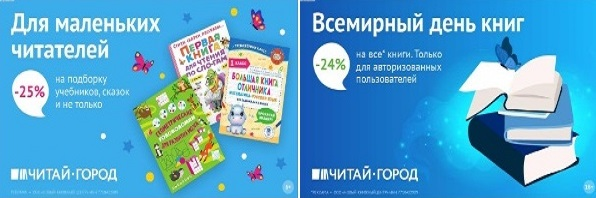 ТОВАРЫ для ХУДОЖНИКОВ и ДИЗАЙНЕРОВ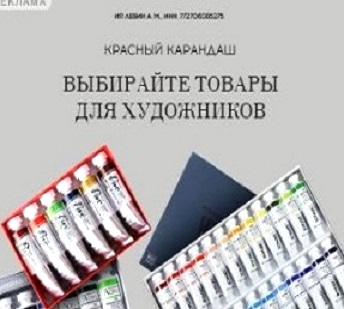 АУДИОЛЕКЦИИ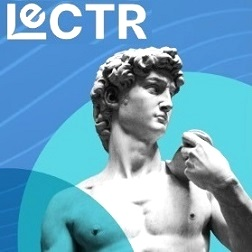 IT-специалисты: ПОВЫШЕНИЕ КВАЛИФИКАЦИИ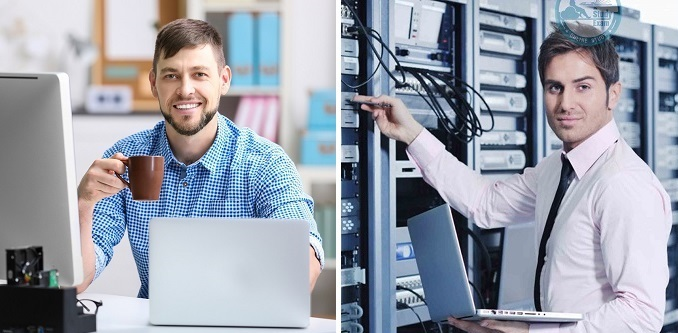 ФИТНЕС на ДОМУ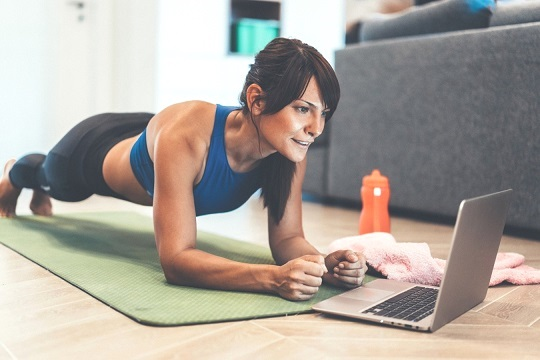 